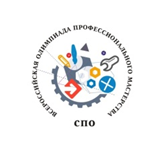 ЗАЯВКАна участие в начальном этапе Всероссийской олимпиады профессионального мастерства обучающихся по специальностям среднего профессионального образованияЯ, студент ____ курса _____________________________                                                                    (фамилия имя отчество участника)дата рождения «____» ______________ ________ годапаспорт серия__________ номер __________ дата выдачи «____»_______________________________________________________________________________________(кем выдан)_____________________________________________________________________________________________(мобильный телефон участника)                                       (E-mail участника)Осваиваю образовательную программу среднего профессионального образования – программы подготовки специалистов среднего звена по специальности 40.02.01 Право и организация социального обеспечения / 40.02.03 Право   и   судебное   администрирование   базовой  /   углубленной   подготовки   в Северо  –  Западном   филиале    Федерального    государственного    бюджетного                        (филиал)образовательного учреждения высшего образования «Российский государственный университет правосудия» (г. Санкт-Петербург, Александровский парк, д.5).                                                                                                                          (адрес)        гражданин Российской Федерации        очная форма обученияС Положением о порядке организации и проведения начального этапа Всероссийской олимпиады профессионального мастерства обучающихся по специальностям среднего профессионального образования ознакомлен(а), с условиями участия согласен(на). ___ ____________ 20___г.                                                                      ______________ (подпись)СОГЛАСИЕ НА ОБРАБОТКУ ПЕРСОНАЛЬНЫХ ДАННЫХучастника Олимпиады профмастрестваЯ,____________________________________________________________________________(фамилия, имя, отчество)паспорт серия_______№______________выдан «____»___________________________________________________________________________________________________________,(кем и когда выдан)зарегистрированный(ая) по адресу:____________________________________________________________________________________________________________________________,в соответствии с Федеральным законом от 27.07.2006 № 152-ФЗ «О персональных данных»  принимаю   решение   о   предоставлении   моих   персональных   данных Северо   –  Западному   филиалу   Федеральному  государственному   бюджетному (филиал)образовательному учреждению высшего образования «Российский государственный университет  правосудия»,  г.  Санкт - Петербург,  Александровский  парк,  д.5  (далее  –  (адрес)Оператор) и даю согласие на их обработку свободно, своей волей и в своем интересе на указанных ниже условиях:1. Целью обработки персональных данных является индивидуальный учет результатов олимпиады, хранение, обработка, передача и распространение моих персональных данных (включая их получение от меня и/или от любых третьих лиц). 2. Согласие даётся в отношении следующих персональных данных: фамилия, имя, отчество, пол, дата рождения, гражданство, серия, номер паспорта, дата выдачи с указанием органа и/или организации, выдавших документ, место жительства, место регистрации, информация о смене фамилии, имени, отчества, номер контактного телефона (в том числе мобильный), адрес электронной почты, курс обучения, наименование образовательной программы, наименование образовательной организации, осуществляющей обучение субъекта персональных данных, сведения, необходимые по итогам Олимпиады профмастерства.3. Способ обработки персональных данных может быть как автоматизированным, так и без использования средств автоматизации.4. Согласие дается на следующие действия с персональными данными: сбор, запись, систематизация, накопление, хранение, уточнение (обновление, изменение), использование, передача, обезличивание, блокирование, уничтожение, трансграничную передачу персональных данных с учетом действующего законодательства Российской Федерации.5. Согласие действует со дня его подписания и до дня отзыва в письменной форме.6. Согласие может быть отозвано путем направления письменного уведомления Оператору с требованием о прекращении обработки персональных данных.«____» ___________20__ г. 						________________(подпись)